Tarih …./…./.…Öğrencinin/Student’s:Adı-Soyadı / Name- Surname   :…………………………………………………………………………………………………Öğrenci No / Student Number :………………………………………………………………………….…………………….. T.C. Kimlik No / TR ID. Number:……………………………………………………………………….………………………..Fakülte / Faculty                        :……………………………………………………………………………………….…………Bölüm / Department                :………………………………………………………………………………………………….Adres / Adress                            :……………………………………………………………………………………………………E-Posta / E-mail                           :…………………………………………………………………………………………………….Telefon / Phone                      :…………………………………………………………………………………………………….Konu/ Subject                         :……………………………………………………………………………………………………..Talep/ Request:..........................................................................................................................................................................................................................................................................................................................................................................................................................................................................................................................................................................................................................................................................................................................................................................................................................................................................................................................................................................................................................................................................................................................................................................................................................................................................................................................................................................................................................................Gereğini bilgilerinize arz ederim.Kindly submitted for your attention.    Adı Soyadı / Name Surname   										 İmza/ Signature ASBÜ Kuzey Kıbrıs Yeleşkesi/Haspolat Kavşağı, No: 20 - Lefkoşa-Kuzey KıbrısTel: 0392 233 55 22 / +90 0542 860 40 00 E-Mail: bilgikktc@asbu.edu.tr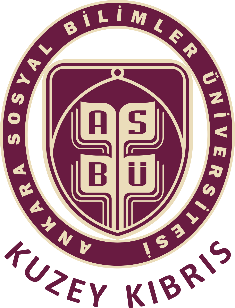 ANKARA SOSYAL BİLİMLER ÜNİVERSİTESİKUZEY KIBRIS YERLEŞKESİÖĞRENCİ İŞLERİ BİRİMİÇok Amaçlı Dilekçe FormuAll Purpose Request Form